Приказ № 23                                                                                                25 мая   2021 г.На основании приказа № 258 от 24 мая 2017 года. Об утверждении Порядка установления льгот отдельным категориям граждан государственными учреждениями культуры и искусств, подведомственными Министерству культуры и духовного развития Республики Саха (Якутия), при организации платных мероприятий.   В соответствии со статьями 12, 52 Закона Российской Федерации от 9 октября 1992 года № 3612-1 «Основы законодательства Российской Федерации о культуре», статьи 17 Закона Республики Саха (Якутия) от 24 июня 2013 года 1222-3 №1335-1У «О культуре», Указа Главы Республики Саха (Якутия) от 24 апреля 2017 года №1857 «О социальной поддержке отдельных категорий | граждан в Республике Саха (Якутия)»,ПРИКАЗЫВАЮ:П. 1.  Утвердить прилагаемый Порядок установления льгот отдельным категориям граждан в Муниципальном казенном учреждении культуры «Центр досуга» МО «Поселок Ленинский» , при организации платных мероприятий (приложение 1)П. 2. Директорам структурных подразделений МКУК «Центр досуга»: Клуб пос. Ленинский, клуб пос. Лебединый,   принять к руководству настоящий приказ.П. 3. Признать утратившим силу: -  приказ Министерства культуры и духовного развития Республики Саха (Якутия) от 28.05. 2015 года « Об утверждении порядка установления льгот отдельным граждан при посещении ими платных мероприятий, организуемых государственными  учреждениями культуры, подведомственными Министерству культуры и духовного развития Республики Саха (Якутия)- приказ Министерства культуры и духовного развития Республики Саха (Якутия) от 26.07.2016 г. № 311 «Об бесплатном посещении музеев».П.4. Контроль исполнения настоящего приказа возлагаю на себя. Директор МКУК «ЦД»МО «Поселок Ленинский»:                                      / М.В. ХололенкоПриложение 1Утверждён приказом директора МКУК «Центр досуга» Хололенко М.В.От 25 мая 2021 года № 23Порядок установления льгот отдельным категориям граждан государственными учреждениями культуры и искусств, подведомственными Министерству культуры и духовного развития Республики Саха (Якутия), при организации платных мероприятий в   Муниципальном казенном учреждении культуры «Центр досуга» МО «Поселок Ленинский».Настоящий Порядок разработан в соответствии со статьями 12, 52 Закона Российской Федерации от 9 октября 1992 года № 3612-1 «Основы законодательства Российской Федерации о культуре», статьи 17 Закона Республики Саха (Якутия) от 24 июня 2013 года 1222-3 №1335-1У «О культуре», Указа Главы Республики Саха (Якутия) от 24 апреля 2017 года №1857 «О социальной поддержке отдельных категорий граждан в Республике Саха (Якутия)Настоящий Порядок определяет установление льгот государственными учреждениями культуры и искусств, подведомственными Министерству культуры и духовного развития Республики Саха (Якутия), при организации платных мероприятий следующим категориям граждан ( далее –Порядок, государственные учреждения культуры, категории граждан):При организации платных мероприятий государственные учреждения культуры с учетом их финансовых, материально-технических и | организационных возможностей могут устанавливать льготы для отдельных категорий граждан, определенных законодательством;ветераны, инвалиды, участники ВОВ, ветераны тылаинвалиды  , инвалиды с детствавдовы инвалидов и участников ВОВГерои Советского Союза/Герои Российской ФедерацииМалоимущие семьиЧлены семей погибших военнослужащихРеабилитированные лица и лица, призванные пострадавшими от политических репрессийдети-сироты, дети, оставшиеся без попечения родителейдети дошкольного возраста, учащиеся школвоеннослужащие, проходящие военную службу по призывуграждане Российской Федерации в дни государственных, профессиональных праздниковсотрудники музеев Российской Федерацииграждане РФ, посещающие учреждения культуры по пригласительным билетамГосударственные учреждения культуры самостоятельно : устанавливают льготы при посещении платных спектаклей, концертов, выставок, кино- и видео показов (далее - мероприятий), а также иных мероприятий, проводимых организациями культуры в соответствии с уставной деятельностью.Государственные учреждения культуры ежегодно при формировании плана финансово-хозяйственной деятельности на очередной финансовый год с учетом финансовых, материально-технических и организационных возможностей для категорий граждан, предусмотренных пунктами 2 и 3 настоящего Порядка, устанавливают:величину (размер) льготы для каждого мероприятияперечень льготных мероприятийколичество льготных мест для каждого мероприятияиз перечня услуг, относящихся в соответствии с уставом к основным видам деятельности учреждения, предоставление которых для физических и | юридических лиц осуществляется за платуЛьготы могут дифференцироваться:по размеру - бесплатное предоставление услуги (услуг); предоставление I услуги (услуг) по сниженным ценамДля индивидуальных посещений вид и размер льготы устанавливается одинаковым для всех категорий граждан, предусмотренных пунктами 2 и 3 настоящего Порядка.Для групповых посещений размер льготы может варьироваться в зависимости от количества человек в группе.Государственные учреждения культуры предоставляют льготы | категориям граждан, предусмотренным пунктами 2 и 3 настоящего Порядка, при посещении ими платных мероприятий, на основании Положения о порядке льготного посещения.Положение о порядке льготного посещения утверждается руководителем государственного учреждения культуры.Положение о порядке льготного посещения должно включать:-перечень лиц, в отношении которых предоставляются льготы;-перечень платных мероприятий, при посещении которых гражданам предоставляются льготы;- условия и время их предоставления;- вид и размер льгот при индивидуальном посещении;- вид и размер льгот при групповом посещении с дифференциацией по ! размеру группы;-перечень документов, предъявляемых для получения льготы;10.  Перечень документов, предъявляемых для получения льготы при посещении платных мероприятий организаций культуры:-документ, удостоверяющий личность гражданина (паспорт; ! свидетельство о рождении гражданина );- документ, подтверждающий право на получение социальных услуг (удостоверение инвалида о праве на льготы; справка медико-социальной экспертизы инвалидов, подтверждающая факт установления инвалидности и иное );- документы, подтверждающие соответствие лиц, претендующих на получение льготы, категориям граждан, предусмотренным пунктами 2 и 3 настоящего Порядка (удостоверение многодетной семьи и иное).11. Посещение платных мероприятий категориями граждан, предусмотренных в пунктах 2 и 3 настоящего Порядка, осуществляется государственными учреждениями культуры на основании предоставления билетов с отметкой «бесплатно», либо «льготный» и размером льготы, выраженной в рублях, а также в процентах от полной цены билета.12. Информация об установленных льготах доводится до сведения посетителей посредством ее размещения:-на официальных сайтах организаций культуры в информационно-телекоммуникационной сети «Интернет»;- в средствах массовой информации;на специально оборудованных информационных стендах, размещаемых ; в доступных для -посетителей организаций культуры местах.13. Государственные учреждения культуры обеспечивают отдельный учет лиц, имеющих право на бесплатное или льготное посещение, путем использования отдельных билетных книжек, ведения журнала или иным способом, установленном в учреждении культуры.14. Государственные учреждения культуры ежегодно до 1 февраля текущего года представляют в Министерство культуры и духовного развития Республики Саха (Якутия) сведения о количестве лиц, воспользовавшихся правом на бесплатное или льготное посещение в предыдущем году.15. Сведения о количестве лиц, воспользовавшихся правом на бесплатное или льготное посещение за отчетный период, учитываются при формировании государственного задания на следующий год.РЕСПУБЛИКА САХА (ЯКУТИЯ)МУНИЦИПАЛЬНОЕ КАЗЕННОЕ УЧРЕЖДЕНИЕ КУЛЬТУРЫ«ЦЕНТР ДОСУГА»МУНИЦИПАЛЬНОГООБРАЗОВАНИЯ«ПОСЕЛОК  ЛЕНИНСКИЙ»678944 РС (Я), п. Ленинский, ул. Ленина, 46       тел: 52-4-11,  факс  52-4-11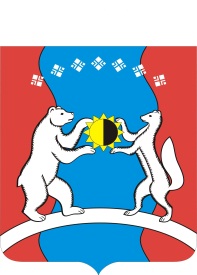          САХА  РЕСПУБЛИКАТА           АЛДАН  ОРОЙУОНУН      «ЛЕНИНСКЭЙ  БОhУОЛЭК»             МУНИЦИПАЛЬНАЙ                 ТЭРИЛЛИИТИН        МУНИЦИПАЛЬНАЙ ХААhЫНА          КУЛЬТУРАТЫН ТЭРИЛТЭТЭ              «СЫННЬАЛАН КИИНЭ»Категории граждан, имеющих право на льготыНормативный правовой акт, которым установлено право на льготуСодержание нормыЛица, не достигшие 18 летСтатьи 12, 52 Закона Российской Федерации от 9 октября 1992 года № 3612-1 «Основы законодательства Российской Федерации о культуре», приказ Мин культуры России от 17.12.2015 № 3119 «Об утверждении Порядка бесплатного посещения музеев лицами, не - достигшими восемнадцати лет, а также обучающимися по основным профессиональным образовательным программами Указ Главы Республики Саха (Якутия) от 24 апреля 2017 года №1857 «О социальной поддержке отдельных категорий граждан в Республике Саха (Якутия)»Лицам, не достигшим восемнадцати лет, гарантируется право на бесплатное посещение музеевДети из многодетныхсемейУказ Президента РоссийскойФедерации от 5 мая 1992 года № 431 «0 мерах по социальной поддержке многодетных семей», статья 17 Закона Республики Саха (Якутия) от 24 июня 2013 года 1222-3 Ш335-1У «О культуре»один день в месяц для бесплатного посещения музеев, парков культуры! и отдыха, а также1 выставокДети из многодетных семей, имеющих 5 и более детейУказ Главы Республики Саха (Якутия) от 24 апреля 2017 года №1857 «О социальной поддержке отдельных категорий граждан в Республике Саха (Якутия)»бесплатное посещение учреждений культуры и{ спорта, находящихся в! государственной собственности Республики Саха (Якутия)Герои Советского Союза, Герои РоссийскойФедерации, полные кавалеры ордена Славыстатья 7 Закона Российской Федерации от 15 января 1993 года № 4301-1 «О статусе Героев Советского Союза, Г ероев Российской Федерации и полных кавалеров ордена Славы»внеочередное бесплатное| посещениегосударственных музеев, | картинных галерей,> выставочных залов и центров и размещенных в них экспозиций, выставок \ и ярмарокЛида, обучающиеся поосновнымпрофессиональнымобразовательнымпрограммамстатьи 12, 52 Закона Российской Федерации от 9 октября 1992 года № 3612-1 «Основы законодательства Российской Федерации о культуре»лицам, обучающимся поосновнымпрофессиональнымобразовательнымпрограммам,предоставляется право на бесплатное посещение государственных и муниципальных музеев не реже одного раза в месяц